Общество с ограниченной ответственностью
«Брянский Региональный Экспертный Центр Сметного Ценообразования»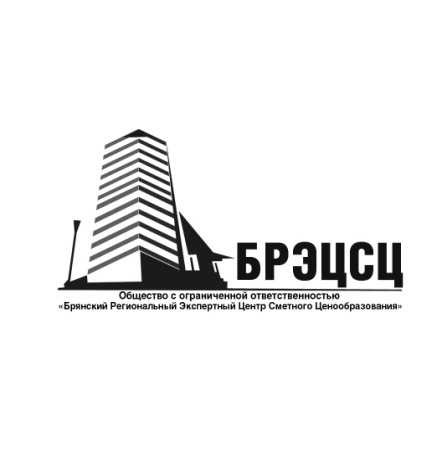 Исх. № 77  от «30 » апреля 2019 г.                                      Уважаемый Дмитрий Анатольевич!Ознакомившись с редакцией законопроекта «О внесении изменений в Градостроительный кодекс Российской Федерации и статьи 22 и 1102 Федерального закона «О контрактной системе в сфере закупок товаров, работ, услуг для обеспечения государственных и муниципальных нужд», направленного  письмом от 26.04.2019 г. №15265-ДВ/09, общество с ограниченной ответственностью « Брянский Региональный Экспертный Центр Сметного Ценообразования» (ООО «БРЭЦСЦ») выражает свое мнение в части определения сметной стоимости строительства и цены контракта, а также стоимости выполненных работ.Существующее состояние вопросов ценообразования в строительстве вызывает обеспокоенность среди профессионалов: нестабильность, отсутствие разумных и логичных планов на понятную перспективу их реализации создает логичные предпосылки для проявления более активной позиции специалистов - участников инвестиционно - строительного процесса.Являясь  активным членом СРО Ассоциации «НОССИ», созданной в 2010 году, родом деятельности которой является сфера строительного ценообразования и сметного нормирования, ООО «БРЭЦСЦ» использует возможность донесения и представления в целях решения профессиональных задач и  выработки консолидированного мнения в части внесения изменений в статью 83 Градостроительного кодекса Российской Федерации и статьи 22,110 Федерального закона от 5 апреля 2013 года № 44-ФЗ следующих замечаний.1.   Во исполнение положений вновь вводимой части 92 статьи 22 Федерального закона "О контрактной системе в сфере закупок товаров, работ, услуг для обеспечения государственных и муниципальных нужд" 23 сентября 2015 года вступило в силу Постановление Правительства РФ № 964 от 11.09.2015 г. "О федеральном органе исполнительной власти, уполномоченном на установление порядка определения начальной (максимальной) цены контракта, цены контракта, заключаемого с единственным поставщиком (подрядчиком, исполнителем) при осуществлении закупок в сфере градостроительной деятельности (за исключением территориального планирования)". Однако для того, чтобы  Постановление по - настоящему "заработало", должен был выйти соответствующий ведомственный нормативный правовой акт Минстроя России, устанавливающий этот порядок. Данный нормативно-правовой акт  отсутствует и по настоящее время. Вместе с тем, уже в конце  2016 года на заседании Научно-экспертного совета по ценообразованию и сметному нормированию в строительстве при Министерстве строительства и жилищно-коммунального хозяйства Российской Федераци (Протокол № 919-ПРМ-ЕС от 23 декабря 2016г.) были рассмотрены и одобрены с учетом предложений членов НЭС при Минстрое России проекты методических рекомендаций по определению начальной (максимальной) цены государственного (муниципального) контракта  и методических рекомендаций по расчётам за выполненные работы по контрактам, цена которых является твердой. Данные документы были разработаны ОАО «Центральный научно-исследовательский институт экономики и управления в строительстве» (ОАО «ЦНИИЭУС») совместно с Самарским центром по   ценообразованию в строительстве  в рамках государственного задания. Данные проекты Методических рекомендаций, по оценке профессионального сообщества, представляющего  различные стороны инвестиционно - строительного процесса, были подготовлены на высоком профессиональном уровне и могли бы  в настоящее время решить следующие важные задачи, как:  - создания универсального методического инструмента расчета начальной (максимальной) цены контракта (НМЦК), учитывающего специфические  особенности строительной и проектной продукции как объектов государственных (муниципальных) закупок;- обеспечения единообразия подхода и методов расчета НМЦК;-установления единых требований к обоснованию и оформлению процесса расчета НМЦК и его результатов;2.  Необходимо во исполнение положений вновь вводимой части 61 и измененной части 7  статьи 110 Федерального закона "О контрактной системе в сфере закупок товаров, работ, услуг для обеспечения государственных и муниципальных нужд"  ускорить выпуск Методик составления сметы контракта, графика оплаты выполненных по контракту работ, графика выполнения строительно-монтажных работ, а также их утверждение федеральным органом исполнительной власти, осуществляющим функции по выработке и реализации государственной политики и нормативно-правовому регулированию в сфере строительства, архитектуры, градостроительств. При этом, целесообразно обеспечить виде приложений к Методикам примеры по составлению смет к контрактам, графиков выполнения и оплаты работ.Есть надежда, что совместными усилиями  с  Минстроем России и другими профессиональными сообществами, удастся создать цивилизованные правила формирования достоверных и справедливых сметных цен в строительстве на всех его этапах, отражающие общественно необходимые и объективные затраты,  с учетом интересов всех участников инвестиционно - строительной деятельности.Предложения составлены, Директор ООО «БРЭЦСЦ»                                           Л.В. Кондрашова     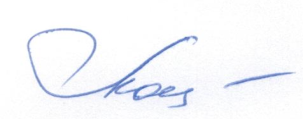 Адрес:
241037, Брянская область, г.Брянск, ул.Авиационная, 5а.
Тел.: 8 (4832) 67-55-55, 8-909-241-68-78
E-mail:  fccsbryansk@ yandex.ru      www.брэцсц..рфОГРН1143256012272  
ИНН3257020999/КПП325701001 
р/с 40702810900500000402 в  ПАО «МИнБанк» г.Москва к/сч 30101810300000000600 БИК 044525600Заместителю министра строительства и жилищно-коммунального хозяйства Российской Федерации Д. А. Волкову